MiniQuiz: Solve the following system by graphing. Don’t forget to check your solution algebraically.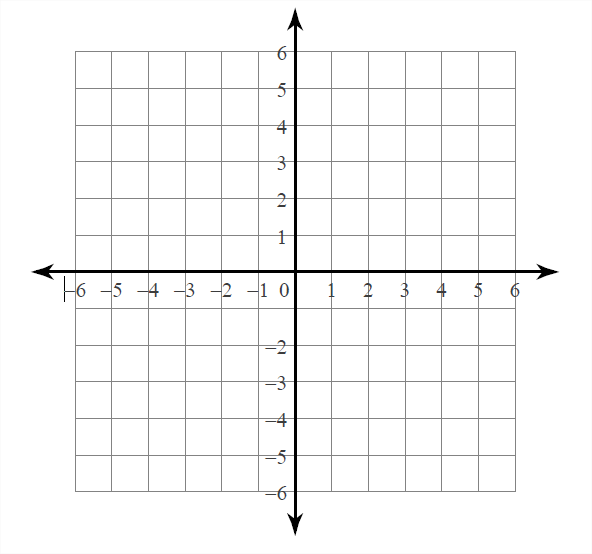 Solving Systems of Linear Equations by GraphingWhat does it mean to solve ?Show the solution to on a number line.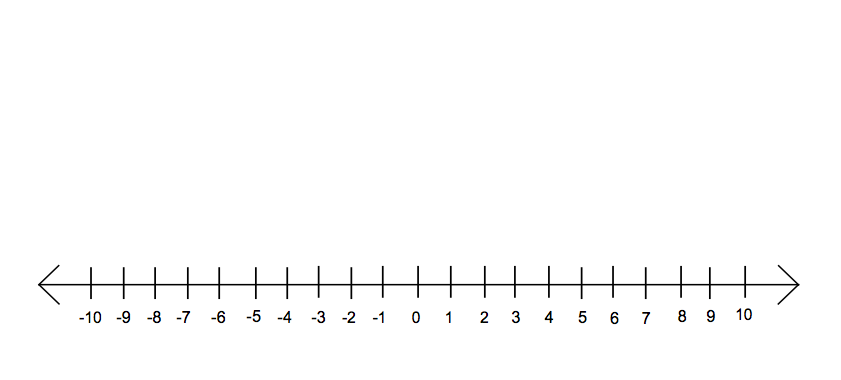 Check 3 values from your solution in .Solve and show your solution on a number lineCheck 3 values from your solution in Takeand multiply both sides by -2.What happens to the “<” sign.Take and divide both sides by -3.What happens to the “>” sign?Solve and show your solution on a number line.Check 3 values from your solution in .Solve and show your solution on a number line.Check 3 points from your solution in .